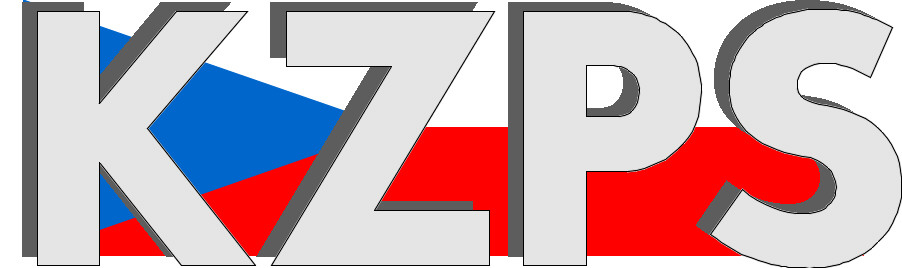 Konfederacezaměstnavatelských a podnikatelských svazů ČR Sekretariát:	    	 Václavské nám. 21	               tel.: 222 324 985                   	 110 00 Praha 1		               fax: 224 109 374  	            	            mail: kzps@kzps.cz S t a n o v i s k o Konfederace zaměstnavatelských a podnikatelských svazů ČRk „Návrhu vyhlášky, kterou se mění vyhláška č. 134/1998 Sb., kterou se vydává seznam zdravotních výkonů s bodovými hodnotami, ve znění pozdějších předpisů“V rámci mezirezortního připomínkového řízení jsme obdrželi uvedený návrh. K němu Konfederace zaměstnavatelských a podnikatelských svazů ČR (KZPS ČR) uplatňuje následující doporučující a zásadní připomínky:Konkrétní připomínky:K novel. bodu 5.- kapitola 2, 16. Ošetření dítěteNesouhlasíme s doplněním do novely SZV pro r. 2024. Odůvodnění:Doplnění bodu 16 a zavedení nových výkonů nebylo řádně projednáno v pracovní skupině k SZV a konkrétní parametry nebyly známy v rámci jednání Dohodovacího řízení pro rok 2024, přičemž v některých segmentech (např. fyzioterapie), ve kterých došlo ke shodě na návrhu alespoň mezi poskytovateli a VZP ČR, má uvedená úprava významný dopad na parametry dohody na úhradovém mechanismu. Navrhujeme proto odložit úpravu a zavést bonifikační výkony za ošetření dětí s účinností od 1. 1. 2025, až bude úprava řádně projednána v pracovní skupině k SZV a zdravotní pojišťovny budou moci tuto úpravu zohlednit v Dohodovacím řízení pro rok 2025.Pokud MZ připomínku neakceptuje a bude na úpravě s účinností od 1.1. 2024 trvat, navrhujeme následující doplnění textu návrhu:  „16. OŠETŘENÍ DÍTĚTEPro zohlednění zvýšené časové náročnosti ošetření dítěte se vykazují výkony č. 09555, 09556 a 09557. Výkony se vykazují s výkony, které byly poskytnuty dítěti do 18 17 let + 364 dní věku za jeho osobní přítomnosti. Výkony se vykazují s výkony klinických vyšetření (pouze komplexní/cílené/kontrolní vyšetření). Výkony se dále vykazují s odbornými výkony odborností, které nemají stanovena klinická vyšetření, tj. odbornost 719, 780, 697, 809, 810, 902, 905 (kromě výkonu 75171, 75200, 75208), 910 (kromě výkonu 37119), 913, 914, 916, 917, 919, 925, 926 a 927 (kromě výkonu 06512).V jednom dni lze vykázat na jednoho pojištěnce jeden výkon č. 09555, 09556 nebo 09557 v rámci jedné odbornosti. Pokud dítě vyžaduje více vyšetření během jednoho dne, lze výkon vykázat u každé další odbornosti.Výkony nelze vykázat s výkony, kde je již zohledněna péče o dítě včetně zvýšené časové náročnosti, což jsou klinická vyšetření odbornosti 002, 303, 304 a výkony jiných odborností uvedených výše.Výkony dále nelze vykazovat s výkony, kde je dítě v celkové anestezii, a dále s výkony odbornosti 106, 801, 802, 807, 808, 812, 813, 814, 815, 816, 817, 818, 819, 823 a 921.“.Odůvodnění: Navrhujeme do textu doplnit upřesnění, ve kterých případech (ne)lze bonifikační kódy za ošetření nezletilého pacienta vykázat a vyjmutí specifických kódů, které samy o sobě ošetření dítěte berou do úvahy tak, aby nedocházelo k dvojité bonifikaci. Dále navrhujeme zařadit také odbornost 914, a to s ohledem na skutečnost, že je zařazena i odbornost 925, resp. 926.V kontextu zařazení odbornosti 926 by měla být upravena kapitola 4, bod 47a, ve kterém jsou definována pravidla pro vykazování výkonů v rámci odbornosti 926 – Domácí paliativní péče o pacienta v terminálním stavuBudou-li akceptovány změny navržené v obecné části 16. Ošetření dítěte, je třeba provést textové úpravy výkonů 09555, 09556, 09557 (novel. body 149. a 150.).Jednou z možností je sestavení konkrétního výčtu výkonů, v nichž je již péče o dětského pacienta zahrnuta (jak bylo na výše uvedeném jednání domluveno), nicméně tento výčet se jeví dlouhý + rizikem je jeho neúplnost. Proto jako řešení navrhujeme úpravu věty „Výkony se vykazují s výkony klinických vyšetření“ na následující znění: Výkony se vykazují s výkony klinických vyšetření (tedy s výkony, které mají v názvu uvedeno „komplexní klinické vyšetření“, „cílené klinické vyšetření“ či „kontrolní klinické vyšetření“).Pokud by MZ trvalo na uvedení konkrétního výčtu výkonů, se kterými výkony 09555, 09556 a 09567 nelze vykazovat, předkládáme tento výčet výkonů:29004    SPECIÁLNÍ VYŠETŘOVACÍ TESTY PROVÁDĚNÉ DĚTSKÝM NEUROLOGEM29005    EEG A POLYGRAFIE U NEDONOŠENCE, NOVOROZENCE A KOJENCE29008    EVOKOVANÉ POTENCIÁLY U DĚTÍ DO 1 ROKU29014    EEG STANDARDNÍ VYŠETŘENÍ VČETNĚ HYPERVENTILACE U DĚTÍ DO 6 LET - JEN TECHNICKÉ PROVEDENÍ29015    EEG STANDARDNÍ VYŠETŘENÍ U DĚTÍ DO 6 LET - VYHODNOCENÍ ZÁZNAMU29024    EEG S UŽITÍM AKTIVAČNÍCH METOD U DĚTÍ DO 6 LET - JEN TECHNICKÉ PROVEDENÍ29025    EEG S UŽITÍM AKTIVAČNÍCH METOD U DĚTÍ DO 6 LET - VYHODNOCENÍ ZÁZNAMU31120 PUNKCE SUBDURÁLNÍHO PROSTORU PŘES VELKOU FONTANELU31050    NUTNÁ SPOLUPRÁCE DĚTSKÉHO LÉKAŘE PŘI NÁROČNÝCH RTG NEBO JINÝCH VYŠETŘENÍCH 32431    SPECIALIZOVANÉ ECHOKARDIOGRAFICKÉ VYŠETŘENÍ U DĚTÍ S VROZENOU SRDEČNÍ VADOU32433    PEROPERAČNÍ ECHOKARDIOGRAFICKÉ VYŠETŘENÍ U DĚTÍ S VROZENOU SRDEČNÍ VADOU00130    DLOUHODOBÁ MIMOTĚLNÍ RESPIRAČNÍ PODPORA NOVOROZENCE00132    VYŠETŘENÍ DÍTĚTE S VÝZNAMNÝM PERINATÁLNÍM RIZIKEM32610    SRDEČNÍ KATETRIZACE U DÍTĚTE DO 1 ROKU VĚKU32620    SRDEČNÍ KATETRIZACE U DÍTĚTE DO 6 LET34045    CELOTĚLOVÁ HYPOTERMIE NOVOROZENCE34046    SCREENING VROZENÉ KATARAKTY34410    ZAJIŠTĚNÍ A TRANSPORT NOVOROZENCE S OHROŽENÝMI VITÁLNÍMI FUNKCEMI VYŽADUJÍCÍHO OXYGENOTERAPII Á 10 MINUT34420    ZAJIŠTĚNÍ A TRANSPORT NOVOROZENCE VE STABILIZOVANÉM STAVU Á 10 MIN. 36048    ŠKÁLOVÁNÍ V DĚTSKÉ A DOROSTOVÉ PSYCHIATRII 37119    SKUPINOVÁ PSYCHOTERAPIE DĚTÍ DO 8 LET (Á 30 MINUT)52117    REPOZICE BOLESTIVÉ PRONACE U DĚTÍ52111    OTEVŘENÁ REPOZICE A OSTEOSYNTÉZA AVULZNÍCH ZLOMENIN PÁNVE U DĚTÍ52113    NITRODŘEŇOVÁ OSTEOSYNTÉZA ZLOMENIN DLOUHÝCH KOSTÍ U DĚTÍ52115    ZAVŘENÁ REPOZICE FYZÁRNÍCH PORANĚNÍ U DĚTÍ52119    TRAKČNÍ LÉČBA ZLOMENIN U DĚTÍ52121    OTEVŘENÁ REPOZICE A OSTEOSYNTÉZA FYZÁRNÍCH PORANĚNÍ U DĚTÍ52123    ZAVŘENÁ REPOZICE FYZÁRNÍCH PORANĚNÍ U DĚTÍ S PERKUTÁNNÍ OSTEOSYNTÉZOU52215    GASTROSTOMIE U NOVOROZENCŮ NEBO KOJENCŮ52217    OPERACE PRO PERFORACI ŽALUDKU U NOVOROZENCŮ52313    OPERACE TŘÍSELNÉ NEBO FEMORÁLNÍ NEBO PUPEČNÍ KÝLY U DĚTÍ OD 3 LET DO 15 LET52225    KOREKCE ANOMÁLIÍ BILIÁRNÍHO DUKTU U DĚTÍ (NÁHRADA ŽLUČOVÝCH CEST STŘEVNÍ KLIČKOU - PORTOENTEROANASTOMOSA)52311    OPERACE TŘÍSELNÉ NEBO FEMORÁLNÍ NEBO PUPEČNÍ KÝLY U DĚTÍ DO 3 LET52317    OPERACE VROZENÉ BRÁNIČNÍ KÝLY V NOVOROZENECKÉM OBDOBÍ52413    EXSTIRPACE SAKROKOKCYGEÁLNÍHO TERATOMU U DĚTÍ52215    GASTROSTOMIE U NOVOROZENCŮ NEBO KOJENCŮ52217    OPERACE PRO PERFORACI ŽALUDKU U NOVOROZENCŮ52313    OPERACE TŘÍSELNÉ NEBO FEMORÁLNÍ NEBO PUPEČNÍ KÝLY U DĚTÍ OD 3 LET DO 15 LET52213    PYLOROMYOTOMIE U NOVOROZENCŮ A KOJENCŮ52221    ATREZIE TENKÉHO STŘEVA VČETNĚ DUODENA U NOVOROZENCŮ NEBO MECONIOVÝ ILEUS NEBO OPERACE PRO LADŮV SYNDROM52317    OPERACE VROZENÉ BRÁNIČNÍ KÝLY V NOVOROZENECKÉM OBDOBÍ 66024    KOMPLEXNÍ ANALÝZA POHYBOVÝCH PORUCH U DĚTÍ A MLADISTVÝCH DO 18 LET66031    PREVENTIVNÍ VYŠETŘENÍ KYČELNÍCH KLOUBŮ U KOJENCE71035    SCREENING SLUCHU RIZIKOVÉHO NOVOROZENCE – AUTOMATICKÁ BERA71036    RESCREENING SLUCHU U RIZIKOVÉHO NOVOROZENCE (KOJENCE) – AUTOMATICKÁ BERA71112    AUDIOMETRICKÝ SCREENING SLUCHU DÍTĚTE VE VĚKU 5 LET72119    PERCEPČNÍ TEST U DĚTÍ NEBO VYŠETŘENÍ INDEXU VNITŘNÍ INFORMACE ŘEČI U DĚTÍ72315    KOLEKTIVNÍ TERAPIE VE FONIATRII (DĚTÍ I DOSPĚLÝCH), NEJMÉNĚ 6 A NEJVÍCE 10 OSOB, PO STRÁNCE DIAGNOSTICKÉ POD DOHLEDEM DVOU TERAPEUTŮ73028    SCREENING SLUCHU U NOVOROZENCE - OTOAKUSTICKÉ EMISE73029    RESCREENING SLUCHU U NOVOROZENCE (KOJENCE) – OTOAKUSTICKÉ EMISE 74113    LARYNGOFISSURA, TRACHEOPLASTIKA U DÍTĚTE DO 10 LET VĚKU74115    PERFORACE ATRETICKÉ CHOANY U NOVOROZENCE NEBO KOJENCE75171    FUNKČNÍ VYŠETŘENÍ ZRAKU U PACIENTŮ V PREVERBÁLNÍM OBDOBÍ VE VĚKU OD 0 - 3 LET A U PACIENTŮ S KOMBINOVANÝM POSTIŽENÍM75208    VYŠETŘENÍ ZORNÉHO POLE U DĚTÍ V PREVERBÁLNÍM VĚKU, PACIENTŮ S TĚŽKÝM ZRAKOVÝM POSTIŽENÍM A S VÍCEČETNÝM POSTIŽENÍM VŠECH VĚKOVÝCH KATEGORIÍ77111    CYSTOURETROSKOPIE U DÍTĚTE77113    TRANSURETRÁLNÍ VÝKON U DÍTĚTE77115    ORCHIDOPEXE JEDNOSTRANNÁ U DĚTÍ DO 3 LET78130    ANESTEZIE DÍTĚTE DO 3 LET, PŘIČTI K VÝKONU ANESTEZIE06512    VYŠETŘENÍ K VČASNÉMU ZÁCHYTU VÝZNAMNÝCH OČNÍCH PORUCH U DĚTÍ V NONVERBÁLNÍM OBDOBÍ VE VĚKU OD 6 MĚSÍCŮ DO 36 MĚSÍCŮ04060    STOMATOLOGICKÉ OŠETŘENÍ REGISTROVANÉHO PACIENTA DO 6 LET VĚKU04061    STOMATOLOGICKÉ OŠETŘENÍ REGISTROVANÉHO PACIENTA VE VĚKU OD 6 DO 12 LET04062    STOMATOLOGICKÉ OŠETŘENÍ REGISTROVANÉHO PACIENTA VE VĚKU OD 12 DO 18 LETtato připomínka je zásadníK novel. bodu 15.Výkony související s programem časného záchytu karcinomu prostaty 01130 MANAGEMENT ČASNÉHO ZÁCHYTU KARCINOMU PROSTATY01131 PSA DO 1,0 UG/L - INFORMACE V PROGRAMU ČASNÉHO ZÁCHYTU KARCINOMU PROSTATY01132 PSA 1,0 - 2,99 UG/L - INFORMACE V PROGRAMU ČASNÉHO ZÁCHYTU KARCINOMU PROSTATY01133 PSA 3 UG/L A VÍCE - INFORMACE V PROGRAMU ČASNÉHO ZÁCHYTU KARCINOMU PROSTATY01134 ODMÍTNUTÍ ZAŘAZENÍ DO PROGRAMU - INFORMACE V PROGRAMU ČASNÉHO ZÁCHYTU KARCINOMU PROSTATYNesouhlasíme se zařazením těchto výkonů do novely SZV od roku 2024, protože stále není k dispozici platná definitivní metodika programu (neustále probíhající úpravy), doporučujeme odloženou platnost výkonů.tato připomínka je zásadní K novel. bodu 18. - 14301 KONTROLA ŽENY S POZITIVNÍM VÝSLEDKEM TYREOIDÁLNÍHO SCREENINGU V TĚHOTENSTVÍNavrhujeme doplnit text Popisu výkonu následujícím způsobem.-Výkon je indikován pro těhotnou ženu, která byla odeslána do ambulance endokrinologa na základě pozitivního výsledku tyreoidálního screeningu (dvoufázového tyreoidálního testu) a která je nadále sledována pro poruchu funkce štítné žlázy. Výkon je vykazován pouze u těhotných žen bez aktivní léčby pro thyreopatii před současným těhotenstvím. Výkon nelze vykázat současně s výkony č. 14021, 14022, 14023 a 09523. Výkon nelze vykázat současně s výkony klinických vyšetření odbornosti 103Doporučujeme rovněž upravit text u frekvenčního omezení – namísto slov „po ní“ by mělo být uvedeno „po něm“.Odůvodnění:Doplnění upřesňuje, že výkon je možné vykázat u léčených těhotných pacientek, které zahájily léčbu pro právě probíhající těhotenství.tato připomínka je zásadní K novel. bodu 18. a 125. -Navrhujeme kódy 14300, 14301, 81810, 81811, 81812, 81813, 81814, 81815 - komplex kódů k tyreoidálnímu screeningu v těhotenství nezařazovat do novely SZV na r. 2024.Odůvodnění: Zařazení výkonů včetně Metodiky pro časný záchyt tyreopatií v těhotenství bylo projednáváno až po březnu 2023, tj. po zahájení dohodovacího řízení pro rok r. 2024. Náklady na realizaci „časného záchytu těhotenských tyreopatií“ nebyly v této době odhadnuty. Současně je potřebné, po zavedení „časného záchytu těhotenských tyreopatií“ aktualizovat doporučené postupy dotčených odborných společností a s ohledem na krátký čas není jistá realizace této aktualizace ještě v průběhu r. 2023.Bylo by proto vhodné výkony řádně projednat v PS SZV v návaznosti na finální znění „Metodiky pro časný záchyt tyreopatií v těhotenství“ popř. ukotvit s odloženou účinností od r. 2025.tato připomínka je zásadníK novel. bodu 20. - 56. - výkony v odb. 115- GASTROENTEROLOGIENesouhlasíme se zařazením změn všech uvedených výkonů do novely SZV na r. 2024.Odůvodnění:Změna daných výkonů byla hlasována, avšak neodsouhlasena PS k SZV 9.3. 2023, navrhované změny výkonů tedy nebyly schváleny. VZP souhlasila s úpravou přístrojového vybavení, avšak nikoliv s prodloužením časů nositelů na čas výkonu - nesoulad času nositele a výkonu je ve výkonech již od počátku zavedení těchto výkonů a napříč endoskopickými výkony, tedy systematicky a záměrně a nikoli jako chyba, jak argumentovala předkládající odborná společnost. VZP se domnívá, že v tomto jistě bylo počítáno s přípravou pacienta, desinfekcí a mytím endoskopů, navýšení času screeningových výkonů pak zohledňovalo administrativu spojenou se screeningem.Domníváme se rovněž, že značná část PZS není vybavena požadovanou HD technikou, která je nastavena ve výkonech jako nepodkročitelné minimum. Rovněž úprava materiálových položek nebyla správně zohledněna ve výpočtech bodové hodnoty výkonů.tato připomínka je zásadníK novel. bodu 57. - 16100 CASE MANAGEMENT GERIATRICKÉHO PACIENTA, 16101 VYHODNOCENÍ SYNDROMU KŘEHKOSTI (FRAILTY) U GERIATRICKÉHO PACIENTANesouhlasíme se zařazením nových výkonů 16100 CASE MANAGEMENT GERIATRICKÉHO PACIENTAa 16101 VYHODNOCENÍ SYNDROMU KŘEHKOSTI (FRAILTY) U GERIATRICKÉHO PACIENTA do novely SZV na r. 2024.Odůvodnění: Návrh na zařazení nových výkonů byl hlasován, avšak neodsouhlasen PS k SZV 9.3. 2023, zařazení navrhovaných výkonů do novely vyhlášky tedy nebylo schváleno. V případě výkonu 16100 nesouhlasíme s tím, že náplň navrhovaného výkonu by měl v rámci svých klinických vyšetření provádět praktický lékař, resp. mělo by se jednat o standardní činnosti ošetřujícího lékaře.V případě výkonu 16101 není jasná návaznost, jasný konkrétní výstup z vyšetření pro další péči. V zahraničí je dané vyšetření vyžadováno např. před nákladnými terapiemi, náročnými elektivními operacemi (např. TAVI), kdy slouží k vyhodnocení, zda daný pacient operaci zvládne případně může proběhnout intervence k podpoře zvládnutí operace, v ČR zatím takto ukotveno není, zavedení výkonu je tedy předčasné, obsah a rozsah výkonu je málo specifikovaný.tato připomínka je zásadníK novel. bodu 70. - 43638 RADIOTERAPIE MR-LINEÁRNÍM URYCHLOVAČEM (MR-LINAC)Doporučujeme nezařazovat nový výkon 43638 RADIOTERAPIE MR-LINEÁRNÍM URYCHLOVAČEM (MR-LINAC) do novely SZV na r. 2024, případně ho zařadit s odloženou účinností.Odůvodnění:Při hlasování o tomto výkonu na PS SZV VZP žádala o odložení návrhu z důvodů, že vysoce nákladné přístroje nejsou zatím instalovány, otázka je tedy dostupnost dané péče. Metoda není prozatím ukotvena v doporučených postupech, radiologické standardy nejsou aktuálně uvedeny ve Věstníku MZ. tato připomínka je doporučujícíK novel. bodu 75. - 51315 IMPLANTACE NEUROSTIMULAČNÍHO ZAŘÍZENÍ (SYSTÉMU) PRO STIMULACI BRÁNICE LAPAROSKOPICKYDoporučujeme nezařazovat nový výkon 51315 IMPLANTACE NEUROSTIMULAČNÍHO ZAŘÍZENÍ (SYSTÉMU) PRO STIMULACI BRÁNICE LAPAROSKOPICKY do novely SZV na r. 2024, případně ho zařadit s odloženou účinností.Odůvodnění: Nejsou k dispozici podrobné informace o vysoce nákladném zdravotnickém prostředku (neurostimulačním systému) – ZUMu k danému výkonu.tato připomínka je doporučujícíK novel. bodu 97. -	61467 KŮŽI ŠETŘÍCÍ MASTEKTOMIE S ODSTRANĚNÍM DVORCE			U výkonu 61467 KŮŽI ŠETŘÍCÍ MASTEKTOMIE S ODSTRANĚNÍM DVORCE požadujeme uvést kategorii Z analogicky jako je tomu u výkonu 61449 KŮŽI ŠETŘÍCÍ MASTEKTOMIE SE ZACHOVÁNÍM DVORCE.Odůvodnění: Z předkládaného souboru výkonů plastické chirurgie – operace prsu (61445, 61449, 61453, 61455, 61467) má nově zaváděný výkon 61467 jako jediný kategorii P, ačkoliv vznikl jako alternativa k výkonu 61449, který má kategorii Z a je takto uveden v příloze č. 1, zák. č. 48/1997 Sb., o veřejném zdravotním pojištění (zde pod názvem ABLACE PRSU SE ZACHOVÁNÍM DVORCE, přejmenováno na ABLACE PRSU SE ZACHOVÁNÍM DVORCE (SUBKUTÁNNÍ MASTEKTOMIE), nyní navrhován název KŮŽI ŠETŘÍCÍ MASTEKTOMIE SE ZACHOVÁNÍM DVORCE. V rámci jednání PS SZV VZP požadovala stanovisko právního odboru MZ ČR, zda je možné u výkonu 61467 uplatnit kategorii Z. Nově navrhovaný výkon 61467 dle vyjádření předkladatele vzniká jako analogie, varianta péče nyní poskytované výkonem číslo 61449, který je v kategorii Z. Bylo dotazováno, zda je možné i u nově vznikajícího výkonu 61467 uvést kategorii Z - z důvodu, že se jedná o stejnou/obdobnou zdravotní péči v současnosti vykazovanou výkonem 61449; zda omezení v zákoně o veřejném zdravotním pojištění je vázáno na náplň zdravotní péče nebo na číslo a název výkonu. Stanovisko MZ ČR však nebylo dodáno.tato připomínka je zásadníK novel. bodu 108. -	Doporučujeme nezařazovat nové výkony 72014 VYŠETŘENÍ SLUCHOVĚ POSTIŽENÉHO DÍTĚTE V PEDAUDIOLOGICKÉM CENTRU a 72020 MULTIDISCIPLINÁRNÍ SEMINÁŘ K URČENÍ OPTIMÁLNÍHO ZPŮSOBU DIAGNOSTIKY A LÉČBY SLUCHOVĚ POSTIŽENÉHO DÍTĚTE V PEDAUDIOLOGICKÉM CENTRU do novely SZV na r. 2024, případně je zařadit s odloženou účinností.Odůvodnění: Výkony jsou určeny pro pedaudiologická centra, která však zatím nejsou ustanovena. ´Metodický popis ve Věstníku MZ nebyl dosud vydán. Zavedení výkonů je předčasné.tato připomínka je doporučujícíK novel. bodu 109. – 76027 UROLOGICKÉ VYŠETŘENÍ U MUŽŮ S PSA 3+ V RÁMCI PROGRAMU ČASNÉHO ZÁCHYTU KARCINOMU PROSTATYPožadujeme úpravu Popisu výkonu 76027 UROLOGICKÉ VYŠETŘENÍ U MUŽŮ S PSA 3+ V RÁMCI PROGRAMU ČASNÉHO ZÁCHYTU KARCINOMU PROSTATY v souladu s hlasováním PS SZV 8.6.2023, tj. úpravu Popisu následujícím způsobem: „Nelze kombinovat s výkony č. 76021, 76022, 76023, 09532, 09543 a 01134 01130.“Stejně tak požadujeme úpravu Popisu výkonu 76027 UROLOGICKÉ VYŠETŘENÍ U MUŽŮ S PSA 3+ V RÁMCI PROGRAMU ČASNÉHO ZÁCHYTU KARCINOMU PROSTATY ve změnové databázi MZ ČR.Odůvodnění: V souvislosti s výkony Programu časného záchytu karcinomu prostaty upozorňujeme na vzniklou nesrovnalost, ke které došlo po/při?? hlasování PS SZV překódováním výkonů odb. 001 tj. MANAGEMENT ČASNÉHO ZÁCHYTU KARCINOMU PROSTATY, který má nyní kód 01130 (původně 01134) a signálního výkonu ODMÍTNUTÍ ZAŘAZENÍ DO PROGRAMU - INFORMACE V PROGRAMU ČASNÉHO ZÁCHYTU KARCINOMU PROSTATY, který má nyní kód 01134 (původně 01130).Nyní je v textu návrhu vyhlášky a současně ve změnové databázi MZ ČR v registračním listu výkonu 76027 UROLOGICKÉ VYŠETŘENÍ U MUŽŮ S PSA 3+ V RÁMCI PROGRAMU ČASNÉHO ZÁCHYTU KARCINOMU PROSTATY v Popisu uvedena nepovolená kombinace s výkonem MANAGEMENTu (aby nedocházelo k duplicitám, pokud výkon MANAGEMENTu vykáže urolog). Překódování je tedy nutno zohlednit i v tomto Popisu výkonu 76027, tedy uvést nepovolenou kombinaci nikoli s výkonem 01134 ale s výkonem 01130 (=aktuální kód pro výkon MANAGEMENTu). Na jednání bylo naopak řečeno, že signální výkon ODMÍTNUTÍ (nyní 01134) bude moci být vykázán v průběhu celého algoritmu programu, což by bylo tímto znemožněno.tato připomínka je zásadníK novel. bodu 15., 109., 111., 124., 127., 134.Navrhujeme výkony 01130, 01131, 01132, 01133, 01134, 76027, 76029, 76031, 76033, 76621, 76623, 81800, 89951, 89952, 89953, 89954, 89955, 89956, 89957, 89958, 87012- komplex kódů ke screeningu karcinomu prostaty do novely na r. 2024 nezařazovat.Odůvodnění: Mezi výkony a Metodikou pro časný záchyt karcinomu prostaty jsou četné rozpory, rozpory v intervalech v rámci metodiky, nejasné, kde jsou hranice časného záchytu/screeningu a samotné diagnostiky onemocnění. Doporučeno finalizovat metodiku a následně systematicky revidovat navržené výkony v souladu s finální metodikou.Zařazení výkonů včetně finalizace Metodiky pro časný záchyt karcinomu prostaty bylo projednáváno až po březnu 2023, tj. po zahájení dohodovacího řízení pro rok r. 2024. Náklady na realizaci „časného záchytu karcinomu prostaty“ nebyly v této době odhadnuty. Současně je potřebné, po zavedení „časného záchytu karcinomu prostaty“ aktualizovat doporučené postupy dotčených odborných společností a s ohledem na krátký čas není jistá realizace této aktualizace ještě v průběhu r. 2023. Bylo by proto vhodné výkony řádně projednat v PS SZV v návaznosti na finální znění „Metodiky pro časný záchyt karcinomu prostaty“ popř. ukotvit s odloženou účinností od r. 2025.tato připomínka je zásadníK novel. bodu 115.76715 ROBOTICKY ASISTOVANÁ RESEKCE STRIKTURY MOČOVODU76717 ROBOTICKY ASISTOVANÁ REIMPLANTACE MOČOVODU76719 ROBOTICKY ASISTOVANÁ DIVERTIKULETOMIE MOČOVÉHO MĚCHÝŘE76721 ROBOTICKY ASISTOVANÁ DELIBERACE MOČOVODŮ U RETROPERITONEÁLNÍ FIBRÓZY (MORBUS ORMOND)76723 ROBOTICKY ASISTOVANÁ OPERACE VEZIKOVAGINÁLNÍ FISTULY76725 ROBOTICKY ASISTOVANÁ URETEROILEOSTOMIE (DERIVACE MOČI DLE BRICKERA)76727 ROBOTICKY ASISTOVANÁ ORTOTOPICKÁ NÁHRADA MOČOVÉHO MĚCHÝŘE STŘEVNÍ KLIČKOU (ILEEM)76729 ROBOTICKY ASISTOVANÁ NEFROURETEREKTOMIE PRO TUMOR HORNÍCH CEST MOČOVÝCH76731 ROBOTICKY ASISTOVANÁ RETROPERITONEÁLNÍ LYMFADENEKTOMIE76733 ROBOTICKY ASISTOVANÁ RADIKÁLNÍ NEFREKTOMIE S TROMBEKTOMIÍ NÁDOROVÉHO TROMBU V DOLNÍ DUTÉ ŽÍLE76735 ROBOTICKY ASISTOVANÁ INGUINÁLNÍ LYMFADENEKTOMIE76737 ROBOTICKY ASISTOVANÁ ENUKLEACE PROSTATY PRO BENIGNÍ HYPERPLÁZII76739 ROBOTICKY ASISTOVANÁ PYELO- A URETEROLITOTOMIE U ENDOSKOPICKY NEŘEŠITELNÉ UROLITIÁZYNesouhlasíme se zařazením těchto nových robotických výkonů do novely SZV od roku 2024, neboť dosud nebyl učiněn konsensus nad robotickými výkony v nemaligních indikacích napříč odbornostmi. Není také zřejmý dopad do úhrad, neboť plátci neobdrželi jednoznačné stanovisko ÚZIS o záměru vytvořit či nevytvořit separátní DRG báze.tato připomínka je zásadníK novel. bodu 115. Doporučujeme opravit překlep v názvu výkonu 76719 ROBOTICKY ASISTOVANÁ DIVERTIKULEKTOMIE MOČOVÉHO MĚCHÝŘE v návrhu vyhlášky a stejně tak v SZV MZ ČR.tato připomínka je doporučujícíK novel. bodu 122. - 81702 DECHOVÝ TEST S MĚŘENÍM VODÍKU, METANU A OXIDU UHLIČITÉHONesouhlasíme se zařazením výkonu 81702 DECHOVÝ TEST S MĚŘENÍM VODÍKU, METANU A OXIDU UHLIČITÉHO do novely SZV na r. 2024.Odůvodnění: Vyšetření není součástí doporučených postupů v ČR, a to za situace, kdy se jedná o zpřesnění diagnostiky. Obecně diagnostika, ač klinická, již k dispozici je. Nebylo doloženo oficiální stanovisko odborné společnosti ČGS ČLS JEP. Dle sdělení předkladatelů se nyní test provádí jen na 2 pracovištích, je tedy otázkou i dostupnost napříč ČR. tato připomínka je zásadníK novel. bodu 143. - 80088 ZAVEDENÍ DOMÁCÍ PALIATIVNÍ PÉČE a 80089 UKONČENÍ DOMÁCÍ PALIATIVNÍ PÉČEDoporučujeme výkony 80088 ZAVEDENÍ DOMÁCÍ PALIATIVNÍ PÉČE a 80089 UKONČENÍ DOMÁCÍ PALIATIVNÍ PÉČE nezahrnovat do novely SZV.Odůvodnění: VZP podporuje paliativní péči jiným způsobem.tato připomínka je doporučujícíK novel. bodu 150. 09556 OŠETŘENÍ DÍTĚTE OD 6 DO 12 LET 09557 OŠETŘENÍ DÍTĚTE OD 12 LET DO 18 LETNesouhlasíme se zařazením výkonů 09556, 09557 do novely SZV. Tato zásadní změna nebyla projednána v PS k SZV. Časová náročnost ošetření dítěte je již v rámci SZV zohledněna, napříč odbornostmi. Nebyly projednány ekonomické dopady. Pokud i přes zásadní připomínku budou do novely SZV zařazeny, žádáme o zohlednění připomínek uvedených u bodu 5. (připomínka č. 1).tato připomínka je zásadníK novel. bodu 152.-Nesouhlasíme se zařazením výkonu 09580 VÝKON PŘI LÉKAŘSKÉ POTOVOSTNÍ SLUŽBĚ ZA PRÁCI V DOBĚ PRACOVNÍHO KLIDU NEBO PRACOVNÍHO VOLNA A URGENTNÍHO PŘÍJMU ZA PRÁCI V DOBĚ PRACOVNÍHO KLIDU NEBO PRACOVNÍHO VOLNA A V NOCI OD 22.00 DO 7.00Odůvodnění: Tato úprava nebyla řádně projednána v PS SZV do 3_2023 a nebylo s ní tedy „počítáno“ v dohodovacím řízení pro rok 2024. Nutné řádně projednat v PS SZV popř. alespoň ukotvit s odloženou účinností od r. 2025. Připočtení výkonu 09580 v době pracovního klidu nebo pracovního volna a v noci od 22.00 do 7.00 hod k péči na:UP a v odb. LPS (odb. 003)je nesystémové, neboť z podstaty těchto služeb jde o poskytování zdravotní péče mimo standardní pracovní (ordinační dobu). Navíc v případě odb. 003-LPS jde o dvojí bonifikaci péče tj. a) vždy/při každém poskytnutí péče připočtení výkonu 09563 a b) též v době pracovního klidu nebo pracovního volna a v noci od 22.00 do 7.00 připočtení nového výkonu 09680.tato připomínka je zásadníNad rámec novely vyhláškyV rámci dohadovacího řízení pro rok 2024 již nebudou diskutovány nově navrhované úpravy – navýšení minutové sazby, režijních nákladů a další?tato připomínka je doporučujícíNad rámec předloženého návrhu vyhláškyNavrhujeme v příloze do Kapitoly 999 – univerzální mezioborové výkony za výkon č. 99013 vložit výkon č. 99976, který zní:99976 VZÁCNÉ ONEMOCNĚNÍ – PACIENT V DIAGNOSTICKÉM NEBO TERAPEUTICKÉM PROCESUSignální kód vykazující péči o pacienty se vzácným onemocněním nebo péči o pacienty, kterým je poskytována diagnostická nebo terapeutická péče pro významné podezření na výskyt vzácného onemocnění, přičemž diagnóza vzácného onemocnění není potvrzena. Výkon má pouze informativní charakter bez bodového ohodnocení. Výkon vykazován ke každému klinickému vyšetření u pacienta se vzácným onemocněním nebo podezřením na vzácné onemocnění ve specializované ambulanci, u poskytovatele zdravotních služeb, který je zařazen v síti ERN Kategorie: P- hrazen plněOF: 1/1 denOM: SA - pouze na spec. prac. ambulantněČas V: 0ZUM: NeZULP: NeBodová hodnota: 0Odůvodnění: Signální kód na podkladě deklarované podpory pro ERN dle Společného kompromisního návrhu VZP ČR a poskytovatelů v dohodovacím řízení pro r. 2024. V plánu předložení a schválení výkonu na PS SZV MZ ČR 9/2023.tato připomínka je zásadníKontaktní osoby:Mgr. Jakub Machytka			e-mail: jakub.machytka@uzs.cz	tel:	727 956 059Dr. Jan Zikeš				e-mail:	zikes@kzps.cz			tel:	222 324 985V Praze dne 1. srpna 2023 										        Jan W i e s n e r		                                                                            			             prezident